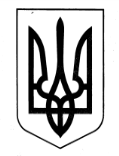 ЛИБОХОРСЬКА ГІМНАЗІЯ(ЗАКЛАД ЗАГАЛЬНОЇ СЕРЕДНЬОЇ ОСВІТИ –ЗАКЛАД ДОШКІЛЬНОЇ ОСВІТИ)БОРИНСЬКОЇ СЕЛИЩНОЇ РАДИ САМБІРСЬКОГО РАЙОНУ ЛЬВІВСЬКОЇ ОБЛАСТІ*************************************(ЛИБОХОРСЬКА ГІМНАЗІЯ) ЄДРПОУ 2648486382 555, вул. Центральна, 495А село Либохора Самбірський район  Львівська область,   e-mail:  lybochorska.zosh@gmail.com,сайт: https://lybochorska-zosh.e-schools.info**********************************************************************НАКАЗ26.07.2022                                  с.Либохора                                            №68 Про створення робочої і моніторингової групта проведення комплексного самооцінюванняза чотирма напрямками (продовження дії наказудиректора гімназії від 04.02.2022 р. №19)Відповідно до Законів України «Про освіту» (стаття 41, частини 3 ст.48) та «Про повну загальну середню освіту» (стаття 42), Порядку проведення моніторингу якості освіти, затвердженим наказом Міністерства освіти і науки України 16 січня 2020 року № 54, зареєстрованим в Міністерстві юстиції України 10 лютого 2020 року за №15434437, Методики оцінювання освітніх і управлінських процесів ЗЗСО, наказу МОНУ «Про затвердження методичних рекомендацій з питань формування внутрішньої системи забезпечення якості освіти у ЗЗСО» від 30.11.2020 №1480, Положення про внутрішню систему забезпечення якості освіти в ЛИБОХОРСЬКІЙ ГІМНАЗІЇ з метою розбудови внутрішньої системи забезпечення якості освітньої діяльності та якості освіти у школі, постійного підвищення якості освітньої діяльності, використання системного підходу до здійснення моніторингу на всіх етапах освітнього процесуНАКАЗУЮ:1. Продовжити дію наказу від 04.02.2002 року №19 на 2022-2023 н.р.(Додається).2. Провести у 2022-2023 н.р. комплексне вивчення й самооцінювання якості освітньої діяльності за напрямами:Освітнє середовище в школі.Система оцінювання результатів навчання здобувачів освіти.Педагогічна діяльність.Управлінські процеси.3.Контроль за виконанням наказу залишаю за собою.Директор__________ В.БринчакЗ наказом ознайомлені _______________Н.М.Гакавчин________________ Г.В.Цимбір               _______________ Г.В.Фатич________________ Л.В.Єрега                  _______________ Л.В.Клюйник________________ Н.С.Дзерин               _______________ Г.Д.Комарницька________________ І.В.Сиплива              _______________  М.В.Павліш________________ Р.В.Бринчак              _______________ С.М.Леньо________________ В.В.Фатич                 _______________ І.В.Ціко________________ І.С.Цимбір                _______________ Г.М.Шемелинець________________ М.П.Сиплива            _______________ М.І.Гакавчин________________ М.Г.Щур                   _______________ С.В.Комарницький